SPACE CAMPSECTION 4:  DOCKING IN SPACEOBJECTIVES:In space, astronauts must meet up with satellites moving at high speeds in orbit.  How well can you pilot your spacecraft?MATERIALS:ropemetal hanger or hoop ballpole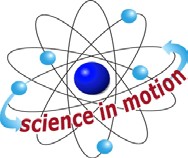 Westminster CollegePREPARATION:Tie the rope to the hanger/hoop.Tie the other end to a pole.Place piece of tape on the floor a short distance away from where the hoop will be.PROCEDURE:Explain that students will get three attempts to dock the aircraft. They will throw the ball and try to get it to go through the hoop.  They will stand behind the line.Hold the pole up so that the hoop dangles a short distance from the line. Have another student gentle swing the hoop.  Give each student 3 turns.If they dock without hitting the hoop, 10 points. If they dock but hit the hanger, 5 points. (docking is getting through the hoop) Have them record their attempts on their worksheet. 	PRISMS-OBSERVING COLOR